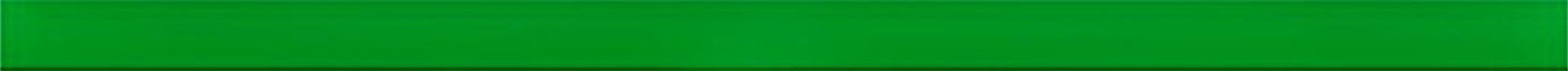 (((	贤林业	）））行政执法一般程序流程图表明身份、出示执法证 ， 开展初查 （二人以上， 复印核对相关材料、照相、询问、勘验），能确认违法主体、违法事实的，发现贵令停止违法行为通知书1.- ...................................填写《立案审批表） . 逐级上报局长审批调查取证： 1、拍照、摄像 ： 2、制作《询问笔录》及《现场检查（勘验）笔录》 ； 3、证据先行登记事态紧急，对可能造成或已造成危害或流动性大的违法案件，应立即组织现场调查并干24小时户补办立案手续。保存 4	复印并核 对当事人营业执照 、身份证等	 	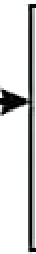 身份证明 、建设批准材料等	5、其他已超载职权范圈的经局 	  分管领导批准后坟写《案件移送函》送相关部门签收，相关资制作《案件调查终结报告》， 上报局业务审核 。料存档。．．．．．于重大、复杂案件召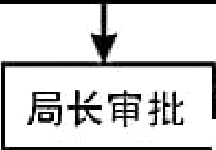 ....... 集案件评议会决定违法情节轻微，依法可以不予处罚的口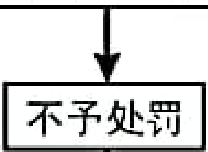 决定予以行政处罚的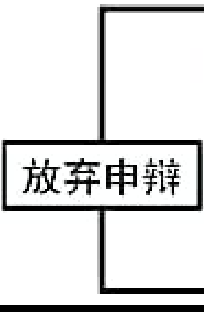 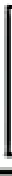 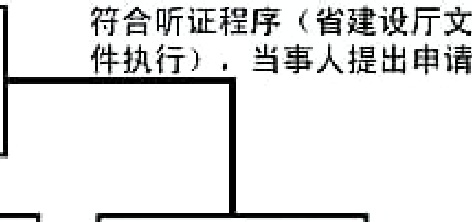 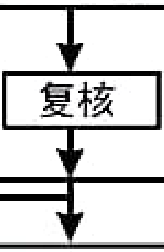 制作《行政处罚决定书）） 或《不予行政处罚决定书））井送达n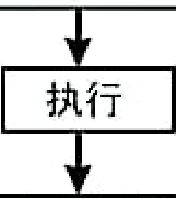 案卷送局业务科报局长审批结案大队立卷、归档、统汁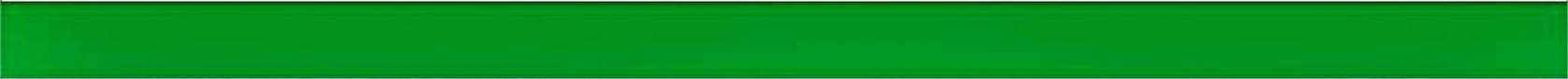 